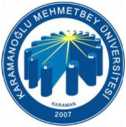 T.C.KARAMANOĞLU MEHMETBEY ÜNİVERSİTESİSANAT, TASARIM VE MİMARLIK FAKÜLTESİÜÇ DERS SINAVI BAŞVURU DİLEKÇESİADI SOYADI:ÖĞRENCİ NO:BÖLÜM/PROGRAM:ÖĞRENCİ BAŞARISIZ DERS LİSTESİNOT: BU FORM DOLDURULDUKTAN SONRA İMZALI OLARAK stm@kmu.edu.tr  E-POSTA ADRESİNE GÖNDERİLECEKTİR.ÖNEMLİ NOT:  Sınava mezun olabilmesi için devam şartının sağlanmış olması şartıyla üç dersi kalan öğrencilerimiz başvuru yapabilecektir. Yanlış beyandan öğrenci sorumludur.İletişim : 0338 226 2000/5167*Yukarıda belirtmiş olduğum dersin üç ders sınavına katılmak istiyorum.Gereğinin yapılmasını arz ederim.İmza :Tarih :GELEN EVRAK KAYIT(Bu kısım evrak kayıt bürosu tarafından doldurulacaktır.)KayıtTarihi	:KayıtNo	:Dosya No	:Sonuç	:DERSİN KODUDERSİN ADIÖĞRETİM ELEMANI